12.06.23 9:50	Doručené Seznam EmailIng. Iveta Blažková 1 . 6. 2023, 9:34Komu: monika.staral@seznarn.czKopie: m.hvolkova@seznam.cz FW: Cenová nabídka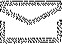 Dobrý den, přeposílám cenovou nabídku na stavbu pergoly + nátěr + podbití palubkami. S předloženou cenovou nabídkou, souhlasím.Děkuji za spolupráci a přeji hezký den.S pozdravemIng. Iveta Blažková ředitelkaRybka, posktovatel sociálních služebTovární 122, Neratovice 277 1 1Mob.: 604 232 489712 09 310 datová schránka: ID hzxk7ks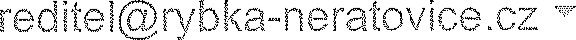 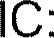 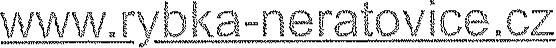 Original Message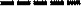 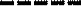 From: stavebnisluzby@volny.cz <stavebnisluzby@volny.cz>Sent: Thursday, June 1 , 2023 4:30 AMTo: reditel@rybka-neratovice.cz Subject: Re: Cenová nabídkaDobrý den, zasílám cenovou nabídku na poptávané práce.Děkuji a s pozdravemKarel Bubla+420 603 730 023 stavebnisluzby@volny.cz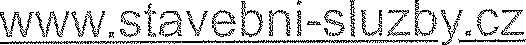 https://email.seznam.cz/?i&q=label-id%3A258&mid=1008	1/3